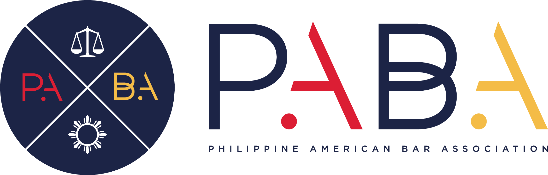 Invites You To Sponsor The32nd Installation & Awards GalaWednesday, March 14, 2018Why Sponsor?PABA is the oldest and largest local group of Filipino-American attorneys and has a reach of more than 600 people.  PABA’s Gala is its premier annual event and hosts attorneys from top law firms, in-house counsel from Fortune 500 companies, solo practitioners, judges, politicians and various other legal professionals, as well as media and entertainment personalities.  By sponsoring the Gala, you will be providing important support to PABA’s mission of serving the Filipino-American community and increasing the visibility of your firm or company among the growing community of Filipino-American professionals.____________________________Ad-Only Rates & Specs*Sponsorship Opportunities□ PLATINUM SPONSORSHIP ($5000)Full-page ad* with prominent placement in the program, ten (10) seats to the dinner & a verbal acknowledgement at the dinner.□ GOLD SPONSORSHIP ($3500)Full-page ad* in the program, ten (10) seats to the dinner & a verbal acknowledgement at the dinner.□ SILVER SPONSORSHIP ($2500)Half-page ad* in the program, ten (10) seats to the dinner & a verbal acknowledgement at the dinner.□ BRONZE SPONSORSHIP ($1500)Quarter-page ad* in the program & ten (10) seats to the dinner.□ TABLE SPONSORSHIP ($1250)Recognition in the program & ten (10) seats to the dinner.NEW!  Add $500 to any of the above sponsorships and your firm or company will be featured as a “Friend of PABA” on PABA’s website for one full calendar year.*Email your ads to pabagala2018ads@gmail.com 
by February 21, 2018.  Submit files in PDF or JPG with at least 300dpi resolution for best printing results.□ EARLY-BIRD INDIVIDUAL TICKET 
      ($125) before February 14, 2018 ($135 after) □ DONATE A TICKET ($125)
      I am unable to attend this year’s Gala but would 
      like to donate a ticket to a student.Sponsorship Opportunities□ PLATINUM SPONSORSHIP ($5000)Full-page ad* with prominent placement in the program, ten (10) seats to the dinner & a verbal acknowledgement at the dinner.□ GOLD SPONSORSHIP ($3500)Full-page ad* in the program, ten (10) seats to the dinner & a verbal acknowledgement at the dinner.□ SILVER SPONSORSHIP ($2500)Half-page ad* in the program, ten (10) seats to the dinner & a verbal acknowledgement at the dinner.□ BRONZE SPONSORSHIP ($1500)Quarter-page ad* in the program & ten (10) seats to the dinner.□ TABLE SPONSORSHIP ($1250)Recognition in the program & ten (10) seats to the dinner.NEW!  Add $500 to any of the above sponsorships and your firm or company will be featured as a “Friend of PABA” on PABA’s website for one full calendar year.*Email your ads to pabagala2018ads@gmail.com 
by February 21, 2018.  Submit files in PDF or JPG with at least 300dpi resolution for best printing results.□ EARLY-BIRD INDIVIDUAL TICKET 
      ($125) before February 14, 2018 ($135 after) □ DONATE A TICKET ($125)
      I am unable to attend this year’s Gala but would 
      like to donate a ticket to a student.Sponsorship Opportunities□ PLATINUM SPONSORSHIP ($5000)Full-page ad* with prominent placement in the program, ten (10) seats to the dinner & a verbal acknowledgement at the dinner.□ GOLD SPONSORSHIP ($3500)Full-page ad* in the program, ten (10) seats to the dinner & a verbal acknowledgement at the dinner.□ SILVER SPONSORSHIP ($2500)Half-page ad* in the program, ten (10) seats to the dinner & a verbal acknowledgement at the dinner.□ BRONZE SPONSORSHIP ($1500)Quarter-page ad* in the program & ten (10) seats to the dinner.□ TABLE SPONSORSHIP ($1250)Recognition in the program & ten (10) seats to the dinner.NEW!  Add $500 to any of the above sponsorships and your firm or company will be featured as a “Friend of PABA” on PABA’s website for one full calendar year.*Email your ads to pabagala2018ads@gmail.com 
by February 21, 2018.  Submit files in PDF or JPG with at least 300dpi resolution for best printing results.□ EARLY-BIRD INDIVIDUAL TICKET 
      ($125) before February 14, 2018 ($135 after) □ DONATE A TICKET ($125)
      I am unable to attend this year’s Gala but would 
      like to donate a ticket to a student.Contact InformationName ___________________________________________Firm/Organization _________________________________Address _________________________________________Phone ______________________  Fax ________________Email ___________________________________________Contact InformationName ___________________________________________Firm/Organization _________________________________Address _________________________________________Phone ______________________  Fax ________________Email ___________________________________________Contact InformationName ___________________________________________Firm/Organization _________________________________Address _________________________________________Phone ______________________  Fax ________________Email ___________________________________________Contact InformationName ___________________________________________Firm/Organization _________________________________Address _________________________________________Phone ______________________  Fax ________________Email ___________________________________________RSVP and payment must be received by February 28, 2018.  Payment may be made online at https://pabala.org/ via online check, Visa, Mastercard or Discover OR by mailing this completed form with a check made payable to:Philippine American Bar Association131 N. Kingsley DriveLos Angeles, CA 90004